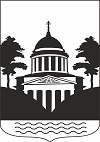 № 10, понедельник  12 октября  2020 года В данном номере опубликованы следующие документы:1.Решение Совета депутатов Любытинского сельского поселения четвертого созыва от 09.10.2020 № 7 О внесении изменений в решение Совета депутатов Любытинского сельского поселения «О бюджете Любытинскогосельского поселения на 2020 год и на плановый период 2021 и 2022 годов».                       2. Решение Совета депутатов Любытинского сельского поселения четвертого созыва от  09.10.2020 № 8 «О внесении изменений   и дополнений в Устав Любытинского сельского поселения».3. Решение Совета депутатов Любытинского сельского поселения четвертого созыва от 09.10.2020 № 9 «О создании постоянных комиссий Совета депутатов Любытинского сельского поселения».4. Решение Совета депутатов Любытинского сельского поселения четвертого созыва от 09.10.2020 № 10 «О регистрации депутатской фракции Всероссийской политической партии «Единая Россия» в Совете депутатовЛюбытинского сельского поселения».5. Решение Совета депутатов Любытинского сельского поселения четвертого созыва от 09.10.2020 №11 «О назначении старост сельских населенных пунктов Любытинского сельского поселения»._________________________Официальный вестник поселения     Учредитель,издатель: Совет депутатов Любытинского сельского поселения Главный редактор: А.Н. Миронов     Распространяется бесплатно  Адрес издателя: 174760, Новгородская область, п.Любытино, ул.Советов,д.29   Телефон: 8(816-68) 62-311, доб.6630                  Подписано в печать 12.10.2020 